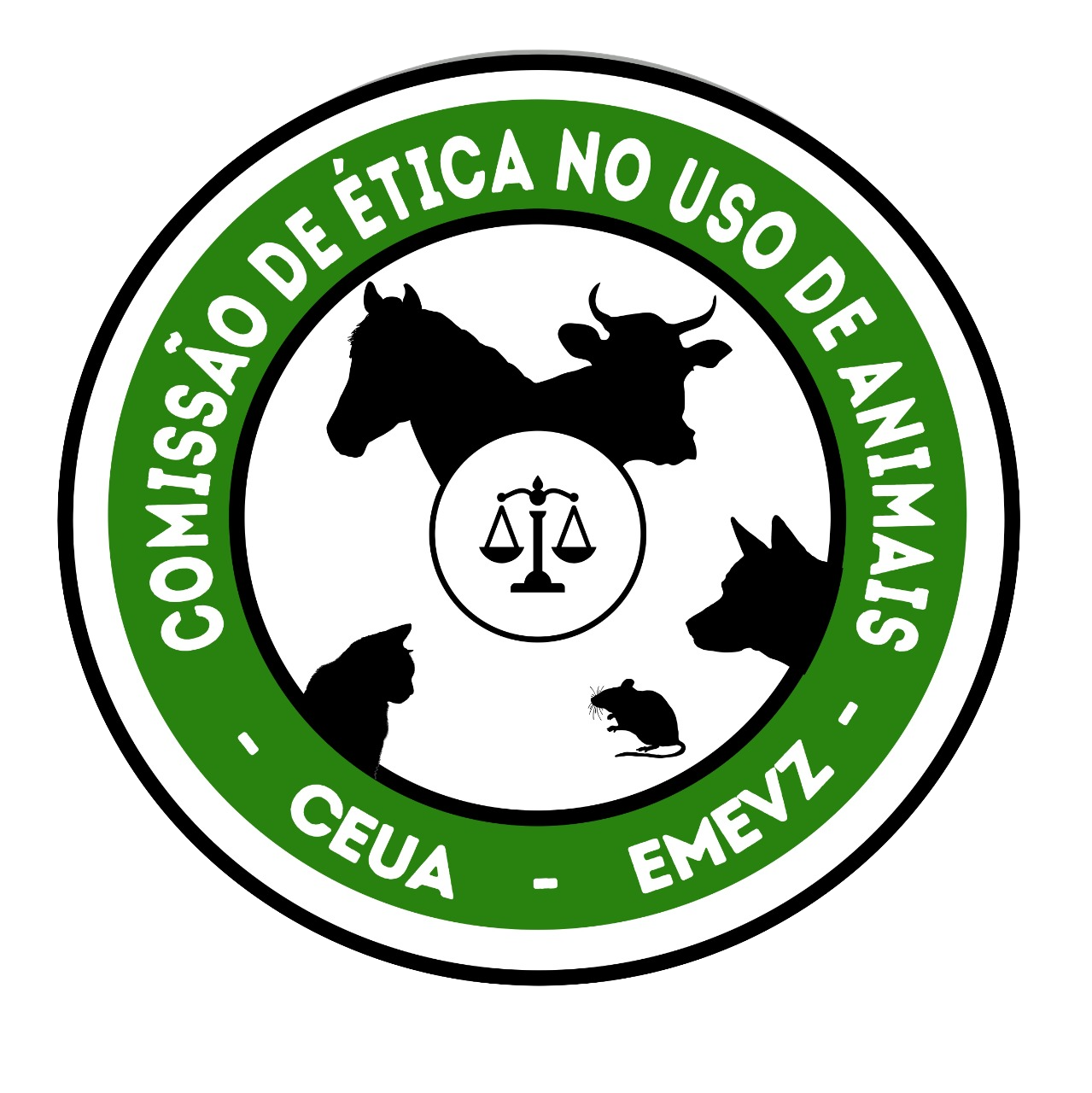 				ANEXO IIFORMULÁRIO UNIFICADO RELATÓRIO DE PROJETO CERTIFICADO PELA CEUA/EMEVZTODOS os campos do formulário são de preenchimento obrigatório, caso não haja observações colocar “NÃO SE APLICA”IDENTIFICAÇÃO TÍTULO DO PROJETO / AULA PRÁTICA / TREINAMENTORESPONSÁVEIS OBJETIVOS DO PROJETO (na íntegra)ANIMAIS UTILIZADOS OCORRÊNCIA DE PROBLEMAS RELATIVOS AO USO DE ANIMAIS DURANTE A CONDUÇÃO DO PROJETOAMOSTRAS OBTIDAS DOS ANIMAIS  RESUMO DOS RESULTADOS ALCANÇADOSPRODUTOS GERADOS (artigos, resumos, teses, dissertações e outros) 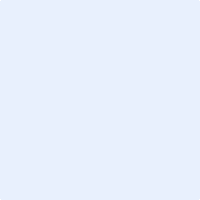 AssinaturaCoordenadorAssinaturaResponsável TécnicoIDENTIFICAÇÃO PROTOCOLO PARA USO DE ANIMAISUSO EXCLUSIVO DA COMISSÃOPROTOCOLO No      RECEBIDO EM:    /  /  Número de certificação na CEUA:      Data de aprovação na CEUA:    /  /  1.3 Prazo de Vigência do projeto:    /  /  Finalidade do projeto:	 Ensino	 Pesquisa	 Extensão1.5 Houve prorrogação de prazo:   Sim		  Não3.1 Nome completo do Coordenador:      3.2 O Coordenador é também o Responsável Técnico?      Sim	  Não3.3 Se não, indique o nome completo do Responsável técnico:      3.4 Inscrição no órgão de classe do Responsável técnico:      5.1 Foi mantido o número de animais previsto no projeto:     Sim        NãoCaso a resposta seja “NÃO” preencher os itens abaixo5.2 Número de animais previstos inicialmente:      5.3 Número de animais utilizados:      5.4 Justificar, caso o número de animais for maior que o previsto5.5. Caracterização dos animais5.5. Caracterização dos animais5.5. Caracterização dos animais5.5. Caracterização dos animais5.5. Caracterização dos animais5.5. Caracterização dos animais5.5. Caracterização dos animaisEspécieLinhagemIdadePeso aprox.QuantidadeQuantidadeQuantidadeEspécieLinhagemIdadePeso aprox.MFM+FTOTAL:TOTAL:6.1 Descreva quais problemas surgiram na condução do projetoExemplificativo: Durante a condução do projeto houve alteração ou inclusão da espécie utilizada. Houve alteração nas técnicas de coleta de amostras biológicas... 6.2 Quais as soluções utilizadas para resolução desses problemas7.1 Descreva quais amostras biológicas foram coletadas7.2 Quantas amostras biológicas foram coletadas?7.1 Todas as amostras obtidas foram utilizadas?    Sim        Não7.2 Em caso negativo, informe quais amostras permanecem armazenadas